Slide 1Bienvenidos a la Sesión pública para escuchar comentarios sobre las actualizaciones e información general de la implementación gradual de la EVV de servicios de PCA.  ¡Muchas gracias por participar! La sesión comenzará en un momento.Por favor observe que los micrófonos de todos los participantes serán silenciados automáticamente al ingresar a la sesión.Slide 2Cómo ingresar desde un dispositivo móvilSi está ingresando a la reunión desde un dispositivo móvil, usted tiene dos opciones:Ingresar llamando por teléfonoIngresar por medio de la aplicación móvil WebExPuede encontrar los detalles sobre la sesión para escuchar comentarios, tales como la información para llamar y la contraseña de la reunión, en línea en mass.gov buscando “Gradual EVV Implementation” (Implementación gradual de la EVV) y abriendo el primer resultado de la búsqueda.Si tiene dificultades para ingresar a la sesión por medio de la aplicación móvil, por favor llame usando la información brindada en las comunicaciones que le enviamos respecto a esta sesión para escuchar comentarios.Si decide llamar, usted puede encontrar la presentación que estamos revisando en mass.gov buscando “Gradual EVV Implementation” (Implementación gradual de la EVV).Slide 3Actualizaciones e información general sobre la implementación gradual de la EVVSesión pública para escuchar comentarios de servicios de PCAExecutive Office of Health and Human ServicesOtoño de 2020Slide 4AgendaPropósito de las Sesiones públicas para escuchar comentariosActualizaciones del Programa de PCAÁreas clave de enfoqueMuchas graciasSlide 5Propósito de las Sesiones públicas para escuchar comentariosEl propósito de las sesiones públicas para escuchar comentarios es para que la Oficina de Servicios y Apoyos a Largo Plazo (OLTSS) de MassHealth reciba y reúna comentarios de un amplio grupo de partes interesadas del Programa de PCA acerca de áreas clave de enfoque del Programa de PCA, incluida la Verificación Electrónica de Visitas (EVV).Las Sesiones públicas para escuchar comentarios están abiertas a todas las partes interesadasSe realizarán cinco sesiones públicas para escuchar comentarios de manera virtual durante 
el otoño de 202021 de septiembre:  de 10:00 a. m. a 11:30 a. m.23 de septiembre: de 12:00 p. m. a 2:30 p. m.2 de octubre: de 1:00 p. m. a 3:30 p. m.*Esta sesión tendrá subtítulos en español*6 de octubre: de 10:00 a. m. a 12:30 p. m.8 de octubre: de 1:30 p. m. a 4:00 p. m.Esta presentación de la Sesión pública para escuchar comentarios estará disponible en la Página web de EVV de Massachusetts y buscando “Gradual EVV Implementation” (Implementación gradual de la EVV) en mass.govSe aceptarán comentarios por escrito en cualquier momento en PCAfeedback@massmail.state.ma.usMassHealth le pide que por favor espere hasta el final de la presentación 
para hacer sus comentarios.Slide 6Propósito de las Sesiones públicas para escuchar comentariosEsta Sesión pública para escuchar comentarios incluirá una presentación de MassHealth seguida de un momento para que los asistentes brinden sus comentarios. Por favor espere hasta el final de la presentación de MassHealth para hacer sus comentarios. MassHealth pide a todos los asistentes que tengan su teléfono silenciado mientras no estén hablando para reducir el ruido de fondo. MassHealth podría silenciar su micrófono si hubiera ruido de fondo.Los asistentes pueden brindar sus comentarios escribiéndolos en la sección para comentar de WebEx o quitando el silenciado y expresando sus comentarios verbalmente.MassHealth pide que las personas que hagan comentarios indiquen su función como parte interesada. Por ejemplo, identifíquese si es consumidor, PCA, empleado de una agencia de PCM, etc.Se dará prioridad a los comentarios en el siguiente orden:Un representante de MassHealth leerá los comentarios enviados en la sección de comentarios.Un representante de MassHealth llamará a las personas usando la función “raise hand” (levantar la mano).Los asistentes podrán quitar la función de silenciado y dar su opinión.MassHealth anticipa que muchas personas querrán brindar sus comentarios. Le pedimos que sea lo más breve posible para asegurar que todos los asistentes que deseen dar su opinión tengan tiempo para hacerlo.Durante las Sesiones públicas para escuchar comentarios, MassHealth no responderá a los comentarios. MassHealth pide que cuando sea el momento de los comentarios, los participantes formulen sus opiniones como un comentario, dado que no podrá responderse a las preguntas.Si no alcanzó el tiempo y no pudo compartir sus opiniones, se aceptarán comentarios por escrito en cualquier momento en PCAfeedback@massmail.state.ma.usSlide 7Propósito de las Sesiones públicas para escuchar comentariosComo recordatorio, MassHealth pide a todos los asistentes que tengan su teléfono silenciado mientras no estén hablando para reducir el ruido de fondo. MassHealth podría silenciar su micrófono si hubiera ruido de fondo.Si usted necesita Reiniciar audio (Unmute) en su micrófono, pude seguir estas instrucciones:Si está conectado con el audio de su computadora: Haga clic en el ícono de Silenciar (Mute) en la base de la pantalla.Si está conectado con el audio de su teléfono: Oprima *6 en su teléfono.Usted también puede llamar la atención de MassHealth al “Levantar la mano” en el panel del participante haciendo clic en el ícono de la mano.Si no alcanzó el tiempo y no pudo compartir sus opiniones, se aceptarán comentarios por escrito en cualquier momento en PCAfeedback@massmail.state.ma.usMassHealth le pide que por favor espere hasta el final de la presentación para hacer sus comentarios.Slide 8SubtituladoLos subtítulos estarán disponibles durante esta sesión para quienes usen su computadora.Para ver los subtítulos, usted debe abrir el panel de “Subtitulado” (Closed Captions) en la parte inferior derecha de su pantalla (vea la siguiente imagen).Paso 1: Haga clic en los tres puntos verticales a la derecha de “Chat” para abrir las opciones de adicionales del panelPaso 2: Cuando Subtitulado se resalte en azul, el panel deberá hacerse visible en su pantallaSlide 9AgendaPropósito de las Sesiones públicas para escuchar comentariosActualizaciones del Programa de PCAÁreas clave de enfoqueMuchas graciasSlide 10Como recordatorio, por favor espere hasta el final de la presentación de MassHealth para hacer sus comentarios.Slide 11Definición de los términos usados en esta presentaciónSolicitud de respuestas (RFR)Una RFR es la manera en que las agencias del estado como MassHealth selecciona compañías externas para asistir con determinados proyectosEscuchará que MassHealth se refiere a una RFR como una “contratación pública”La RFR en un proceso justo y competitivo en el cual cualquier compañía que cumpla con los requisitos generales del proyecto puede inscribirse para proveer los serviciosVerificación Electrónica de Visitas (EVV)EVV se refiere a una manera digital de reunir la información de las planillas de horas trabajadasLa EVV se diferencia de las planillas electrónicas porque también guarda la ubicación donde los servicios comienzan y terminanCuando un empleado usa EVV, marca la “llegada” y la “salida” usando el sistema de EVV en vez de escribir el horario de inicio y de finalización del servicio  Slide 12Actualizaciones generales del programaEn 2017, MassHealth realizó una serie de Sesiones públicas para escuchar comentarios para entender las dificultades que enfrentan los consumidores en el Programa de PCA y en la implementación de la Verificación Electrónica de Visitas (EVV).En 2017, MassHealth inició una serie de sesiones públicas para escuchar comentarios en todo 
el Commonwealth para analizar la EVV, la cual debe ser implementada por MassHealth según las leyes federales.MassHealth propuso implementar la EVV en 2017 y 2018.MassHealth oyó las inquietudes de las partes interesadas sobre el diseño del Programa de PCA y la EVV.Según estos comentarios, MassHealth decidió concentrarse en explorar mejoras potenciales al Programa de PCA antes de avanzar en la implementación de la EVV.Desde el 2017, MassHealth ha implementado un número de cambios al programa, a partir de los comentarios de las partes interesadas.Slide 13Actualizaciones generales del programaMassHealth ha implementado los siguientes cambios al programa, a partir de los comentarios de las partes interesadas: Creó el Consejo Asesor de Perfeccionamiento de PCA (PCA Enhancement Advisory Council, PEAC), un grupo de gestión de las partes interesadas, para que informen de las actividades de perfeccionamiento y las decisiones sobre normasNegoció un Contrato Colectivo de Trabajo, el cual agregó nuevos beneficios, entre ellos logró:La transición de la licencia por enfermedad al Tiempo Libre Pagado (PTO) con un aumento de 50 horas de PTO y pago total al final del contratoEl aumento del índice salarial de PCA de $15.00 en el AF19 a $15.40 en el AF20 
y a $15.75 para el AF21.Las notificaciones electrónicas de los talones de pago de los PCA (p. ej., el portal de nóminas), con posibilidad de opción en papel Evaluó distintos modelos para el Programa de PCA incluidos Agencia con opciones y el plan de Efectivo y asesoramiento.  Después de intenso análisis del PEAC y de las sesiones públicas para escuchar comentarios en todo el estado, MassHealth determinó que mantendría la estructura actual del programa y que aplicaría las mejoras de manera gradual.Descubrió que el modelo de Agencia con opciones, el cual consiste en el empleo colaborativo entre el consumidor empleador y la organización designada, requería un tipo de asignación de responsabilidades que limitaría la capacidad de autodirección del empleador o que crearía responsabilidades civiles para la organización co-empleadoraDeterminó que Efectivo y asesoramiento presentaría dificultades relacionadas con el Contrato Colectivo de Trabajo y que muchos de los beneficios del modelo ya se realizaban en el programa actual Slide 14Actualizaciones generales del programaMassHealth ha implementado los siguientes cambios al programa, a partir de los comentarios de las partes interesadas: Volvió a contratar Agencias de Supervisión de Cuidados Personales (PCM)Aumentó los estándares de las funciones de las PCM enfatizando la experiencia del consumidor empleadorMejoró la calidad y la uniformidad de las destrezas de capacitación de los empleadoresAgregó una evaluación de representantesCreó un Comité asesor al consumidorNota: Desde que se han emitido los nuevos contratos de Agencias de PCM, MassHealth no ha recibido ninguna inquietud de los consumidores respecto al acceso a la atenciónAgregó la función de “Apoderado administrativo” para diferenciar a las personas que brindan a los consumidores apoyo administrativo de las que ocupan la función plena de empleador como “representante”Rediseñó el Directorio de PCAMassHealth le pide que por favor espere hasta el final de la presentación para hacer sus comentarios.Slide 15Próximas actualizaciones del ProgramaMassHealth busca permanentemente oportunidades de mejorar la experiencia de las partes interesadas en el Programa de PCA. Las actividades programadas de perfeccionamiento del Programa incluyen:Considerar las posibilidades de brindar capacitación en Control de infecciones para los PCAContratación pública de servicios de Intermediario Fiscal (FI) con las siguientes metas: Mantener la opción del consumidor de elegir la PCMEstablecer uniformidad en la experiencia de consumidores y PCAPermitir que MassHealth exija mejoras en el servicio de atención al clienteIncorporar los comentarios de las partes interesadas en las operaciones de los FIRetirar el Programa de PCA del contrato de EVV de Optum e incluir en su lugar la EVV como parte de la contratación pública de servicios de FIAsegura que la EVV se brinde de manera uniforme y con la dirección del consumidor Permite la integración de la EVV a las soluciones actuales de control electrónico de horariosSlide 16Próximas actualizaciones del ProgramaMassHealth busca permanentemente oportunidades de mejorar la experiencia de las partes interesadas en el Programa de PCA. Las actividades programadas de perfeccionamiento del Programa incluyen:Contratar un solo FI con la nueva contratación públicaAgilizar la experiencia de los consumidores y los PCAAumentar la uniformidad en el servicio de atención al clienteAsegurar la implementación de un único sistema de EVVImplementar la EVV en el año calendario de 2022Las leyes federales exigen que MassHealth implemente la EVV para los programas de cuidados personales.La EVV se pondrá en práctica en todo el programa en fases, permitiendo la adopción gradual del cambio.Dar oportunidades para que las partes interesadas brinden sus comentarios continuamente respecto a la creación de normas y la implementación de estrategias. MassHealth le pide que por favor espere hasta el final de la presentación para hacer sus comentarios.Slide 17MassHealth ha emitido una RFR para servicios de FI¿Qué es una Solicitud de respuestas o RFR?Una RFR, o “Solicitud de respuestas”, es la manera en que MassHealth selecciona compañías para realizar determinadas funciones.Escuchará que MassHealth se refiere a una RFR como una “contratación pública”.El documento de RFR se publica en línea y contiene preguntas específicas y solicita otra información que las agencias que estén interesadas deben responder.La RFR también tiene información importante, tal como un modelo de contrato, fechas de vencimiento, instrucciones, criterios de elegibilidad, etc.Las agencias interesadas deben presentar su respuesta describiendo por qué son la mejor agencia para cumplir con las expectativas de MassHealth. MassHealth, junto con otras partes interesadas, revisarán todas las respuestas que reciban y seleccionarán la compañía con la respuesta más completa.MassHealth ha emitido una nueva RFR por Servicios de Intermediario Fiscal para el Programa de PCA. Se usará la nueva RFR para seleccionar una sola compañía de FI para que brinde servicios en todo el estado, además de implementar una solución de EVV para los programas dirigidos por el consumidor en Massachusetts.MassHealth le pide que por favor espere hasta el final de la presentación para hacer sus comentarios.Slide 18Contratación pública de FILa contratación pública es una oportunidad de mejorar los servicios de FI para los Consumidores y los PCAMassHealth está reuniendo un grupo de Consumidores que asistirán a MassHealth en revisar las respuestas de la RFR y brindarán recomendaciones.La transición a un único FI podrá:Unificar los procesos de incorporación y de nuevos empleados Simplificar los trámites y la nómina para los PCA que trabajan para varios consumidores (p. ej., trabajar para un solo FI en vez de coordinar con muchos FI)Unificar los trámites y los informes para todos los Consumidores y los PCA del programaDar lugar a un único sistema de nómina en todo el estadoPermitir la implementación de un único sistema de EVVAgilizar y perfeccionar la experiencia de servicio de atención al cliente de los Consumidores y los PCADar lugar a un único sistema de recolección de datosLas mejoras adicionales a la contratación pública incluyen que:El consumidor pueda cambiarse de agencia de PCM sin tener que esperar hasta el final del añoSea obligatorio tener instalaciones físicas en todo el estadoSe cree un Comité asesor al consumidorEl cronograma de la contratación pública permita la planificación de puesta a disposición y la implementación en fases.El nuevo contrato de FI tendrá vigencia a partir del 1 de enero de 2022 y pondrá énfasis en la transición y la implementación en fases de la EVVNota: La EVV se pondrá en práctica durante todo el año calendario de 2022Slide 19Información sobre la Verificación Electrónica de Visitas (EVV)¿Qué es la EVV?Las leyes federales exigen la EVV para los servicios domiciliarios de Medicaid.MassHealth debe implementar la EVV. No implementar la EVV le ocasionará a MassHealth sanciones económicas de parte del gobierno federal.Una vez implementada, la EVV reemplazará su planilla de horas trabajadas.El PCA marcará la “llegada” y la “salida” de una cita usando la tecnología de EVV.El consumidor podrá revisar y aprobar el tiempo registrado en la EVV.La EVV no afectará la manera en que se brinden los servicios dentro del Programa de PCA.MassHealth implementará la EVV como parte de la contratación pública de FI ya mencionada. MassHealth anticipa implementar la EVV gradualmente durante el año calendario de 2022.MassHealth todavía está estudiando muchas preguntas relacionadas con la manera en que se implementará la EVV. Los ejemplos incluyen:Un proceso de conciliación para cuando los PCA se olviden de usar 
la EVVMassHealth le pide que por favor espere hasta el final de la presentación para hacer sus comentarios.Slide 20Metas de MassHealth para la implementación de la EVV en el Programa de PCAMejorar el control y la autodirección del consumidorAsegurar la prestación de servicios y reducir las posibles interrupciones en la atenciónReducir la carga administrativa para los consumidores, representantes y los PCAReforzar la integridad del programa al asegurarse de que los PCA estén trabajando y sean recompensados de manera oportuna por las horas trabajadasCumplir con lo estipulado a nivel federal en la Ley Curas del Siglo XXI, la cual exige que los programas de Medicaid usen la EVV para los servicios de cuidados personalesSlide 21La decisión de MassHealth de retrasar la implementación de la EVVMassHealth está implementando gradualmente la EVV en el Programa de PCA durante todo el AC2022Beneficios Incorporar recomendaciones de las partes interesadas a la solución de EVVImplementar razonablemente 
la EVV reconociendo el cambio importante que esta tecnología ocasionará para muchos participantes del Programa 
de PCAPriorizar permanentemente las actividades relacionadas a la COVID-19DesafíosLey federalMassHealth le pide que por favor espere hasta el final de la presentación para hacer sus comentarios.Slide 22Implementación de la EVV para el Programa de PCAMassHealth reconoce los desafíos especiales que surgen al implementar la EVV en el Programa de PCA. La respuesta de MassHealth incluyó:Crear un grupo de las partes interesadas (PEAC) para considerar los distintos modelos del Programa de PCARealizar investigaciones y reunirse con otros estados para comprender su experiencia al implementar la EVV con los participantes de servicios dirigidos por el consumidor y para considerar estrategias creativas para la EVVImplementar gradualmente la EVV en el AC de 2022 Retirar la EVV de los servicios de PCA dirigidos por el consumidor del contrato de TPA con OptumIncluir la EVV como parte de la contratación pública de Servicios de FI para asegurar su implementación con una entidad que tenga bases sólidas en servicios dirigidos por el consumidor y una comprensión de la oportunidad de integrar la EVV y las planillas electrónicas de horas trabajadasResolver el volver a convocar a los grupos de consumidores y de defensoría, incluido un grupo de trabajo de agencias de PCM y otros numerosos asociados del Programa, para que asistan en asesorar la estrategia y en crear la EVVDecidir la creación de un grupo de partes interesadas para que brinden sus opiniones sobre la EVV y las secciones de servicio de atención al cliente en la contratación pública de servicios de FIComprometerse en facilitar permanentemente las Sesiones públicas para escuchar comentarios para obtener opiniones diversas de las partes interesadas sobre puntos de las normas relacionados con la EVV y la implementación de estrategias durante el próximo añoMassHealth le pide que por favor espere hasta el final de la presentación para hacer sus comentarios.Slide 23Decisiones de MassHealth sobre la tecnología de EVVGracias a la participación de PEAC, MassHealth hizo algunas recomendaciones iniciales sobre la tecnología de EVV para minimizar la carga que la implementación de la EVV ocasionaría a los consumidores y a los PCA.Ubicación geográfica: MassHealth solamente guardará la ubicación al inicio y finalización del servicioRegistro de tareas: MassHealth no guardará la información de las tareas individuales en la EVVSistema flexible: El sistema de EVV será flexible para adaptarse a las circunstancias particulares del Programa de PCA (p. ej., cuidadores domiciliarios, horarios nocturnos, etc.)Exenciones: MassHealth está evaluando los criterios que permitirían que determinados consumidores y PCA estén exentos de usar la EVVCosto: MassHealth evaluó los sistemas de EVV y descubrió que el costo promedio para acceder a la EVV desde un teléfono inteligente (dispositivo personal) es de $0.16 al mes por el uso de datosLas decisiones futuras sobre normas de EVV incluirán los comentarios de las reuniones públicas y de los grupos de participantes en la EVV.Slide 24Implementación de la EVV para el Programa de PCAContratar una solución de EVV para el Programa de PCA por medio del Intermediario Fiscal (FI) de servicios de PCA presenta muchos beneficios:Comprensión de los aspectos y los principios de los programas dirigidos por el consumidorCapacidad de integrar las planillas electrónicas de horas trabajadas con los requisitos de 
la EVVRecomendación de los estados que ya han implementado la EVV en los programas dirigidos por el consumidor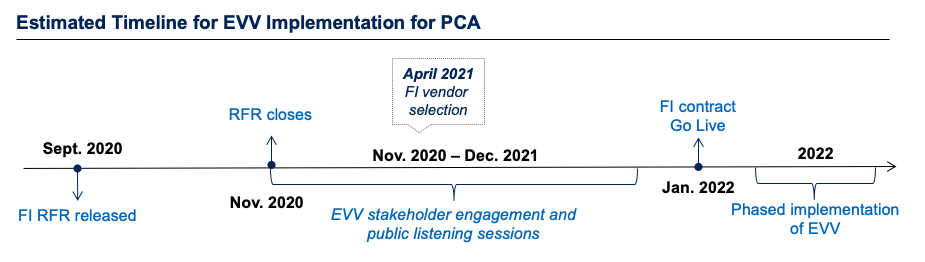 Una representación visual de la línea de tiempo de EVV estimada para los programas de PCA. Resumen de imagen:El FI RFR se lanzó en Septiembre de 2020El RFR cerrará en Noviembre de 2020El proveedor de FI se seleccionará en Abril de 2021Entre Noviembre de 2020 y Diciembre de 2021, MassHealth llevará a cabo sesiones de participación de las partes interesadas en EVV y sesiones de escucha pública.En enero de 2022, el contrato de FI entrará en vigor.A lo largo de 2022, la EVV se implementará en fases.MassHealth le pide que por favor espere hasta el final de la presentación para hacer sus comentarios.Slide 25AgendaPropósito de las Sesiones públicas para escuchar comentariosActualizaciones del Programa de PCAÁreas clave de enfoqueMuchas graciasSlide 26Áreas clave de enfoqueMassHealth desea saber su opinión sobre las mejoras futuras al programa que se comentaron en la presentación de hoy y sobre cómo MassHealth puede asegurar la transparencia 
y la colaboración de ahora en adelante.¿Qué sugerencias tiene para MassHealth acerca del cronograma general de implementación de la EVV para el Programa de PCA?¿Qué sugerencias tiene acerca de la estrategia de MassHealth para reunir comentarios actuales sobre la implementación de la EVV? ¿Cuál sería la manera más eficiente para que MassHealth comparta 
las actualizaciones con las partes interesadas al avanzar 
en la implementación de la EVV?Si no alcanzó el tiempo y no pudo compartir sus opiniones, se aceptarán comentarios por escrito en cualquier momento en PCAfeedback@massmail.state.ma.usSlide 27AgendaPropósito de las Sesiones públicas para escuchar comentariosActualizaciones del Programa de PCAÁreas clave de enfoqueMuchas graciasSlide 28¡Muchas gracias!Se pueden enviar comentarios adicionales a MassHealth por correo electrónico a PCAfeedback@massmail.state.ma.us